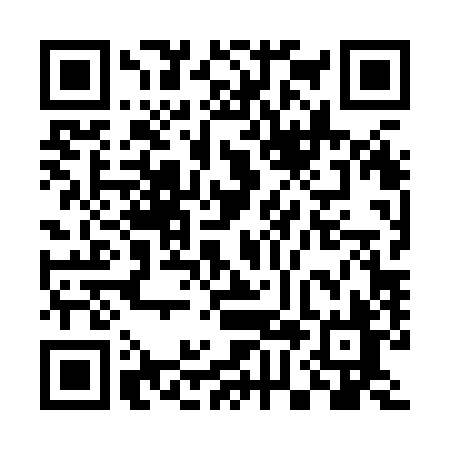 Prayer times for Le Petit-Nord, Quebec, CanadaMon 1 Jul 2024 - Wed 31 Jul 2024High Latitude Method: Angle Based RulePrayer Calculation Method: Islamic Society of North AmericaAsar Calculation Method: HanafiPrayer times provided by https://www.salahtimes.comDateDayFajrSunriseDhuhrAsrMaghribIsha1Mon2:464:4612:476:168:4710:472Tue2:474:4612:476:168:4710:473Wed2:474:4712:476:168:4710:474Thu2:474:4812:476:168:4610:475Fri2:484:4912:476:158:4610:476Sat2:484:4912:486:158:4510:467Sun2:494:5012:486:158:4510:468Mon2:494:5112:486:158:4410:469Tue2:504:5212:486:148:4410:4610Wed2:504:5312:486:148:4310:4511Thu2:514:5412:486:148:4210:4512Fri2:514:5512:486:148:4210:4513Sat2:524:5612:486:138:4110:4514Sun2:534:5712:496:138:4010:4415Mon2:534:5812:496:128:3910:4416Tue2:544:5912:496:128:3810:4317Wed2:555:0012:496:118:3710:4218Thu2:575:0112:496:118:3610:4019Fri2:595:0212:496:108:3510:3820Sat3:015:0312:496:108:3410:3621Sun3:035:0412:496:098:3310:3422Mon3:055:0612:496:098:3210:3223Tue3:075:0712:496:088:3110:3024Wed3:105:0812:496:078:3010:2825Thu3:125:0912:496:078:2810:2526Fri3:145:1112:496:068:2710:2327Sat3:165:1212:496:058:2610:2128Sun3:185:1312:496:048:2510:1929Mon3:205:1412:496:038:2310:1730Tue3:225:1612:496:038:2210:1431Wed3:255:1712:496:028:2010:12